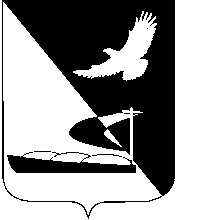 АДМИНИСТРАЦИЯ МУНИЦИПАЛЬНОГО ОБРАЗОВАНИЯ«АХТУБИНСКИЙ РАЙОН»ПОСТАНОВЛЕНИЕ31.10.2014           						           № 1670 О признании утратившим силу постановления администрации муниципального образования «Ахтубинский район»  от  16.10.2014 № 1559 «О проведении открытого по составу участников и форме подачи заявок аукциона по продаже права аренды земельных участков под строительство индивидуального жилого домаВ связи с допущенной технической ошибкой, руководствуясь статьей 38 Земельного кодекса Российской Федерации, Уставом муниципального образования «Ахтубинский район», администрация МО «Ахтубинский район»ПОСТАНОВЛЯЕТ:1. Признать утратившим силу постановление администрации муниципального образования «Ахтубинский район»  от  16.10.2014 № 1559 «О проведении открытого по составу участников и форме подачи заявок аукциона по продаже права аренды земельных участков под строительство индивидуального жилого дома.2. Отменить проведение аукциона по продаже права аренды земельных участков, из земель населенных пунктов: с кадастровым номером 30:01:150230:2086, площадью 700 кв.м, расположенного по адресу: Астраханская область, г. Ахтубинск, ул. Котова, под строительство индивидуального жилого дома, с кадастровым номером 30:01:150230:2064, площадью 711 кв.м, расположенного по адресу: Астраханская область, Ахтубинский район, г. Ахтубинск, ул. Набережная (р-он дома № 5), назначенного на 1 декабря 2014 года в 10.30 по адресу: Астраханская область, г. Ахтубинск, ул. Волгоградская, 141, каб. № 12.3. Отделу информатизации и компьютерного обслуживания администрации МО «Ахтубинский район»   (Короткий В.В.)  обеспечить размещение настоящего постановления в сети Интернет на официальном сайте администрации МО «Ахтубинский район» в разделе «Администрация» подраздел «Документы администрации» подраздел «Официальные документы». 4. Отделу контроля и обработки  информации администрации МО «Ахтубинский район» (Свиридова Л.В.) представить информацию в газету «Ахтубинская правда» о размещении настоящего постановления в сети Интернет на официальном сайте администрации МО «Ахтубинский район» в разделе «Администрация» подраздел «Документы администрации»  подраздел «Официальные документы».Глава муниципального образования                                       	        В.А. Ведищев